       САВЕЗ ИЗВИЂАЧА СРБИЈЕ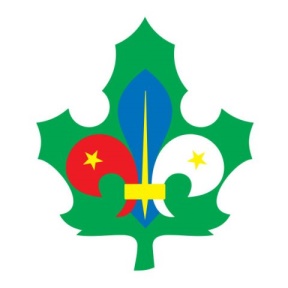 					         	               	Булевар уметности 27, 11150 Београд	                       		 	              		 Телефони: +381 11 269-5199, +381 63 626-450                   е-пошта: office@izvidjaci.rs сајт: www.izvidjaci.rsО Б Р А З А Цза пријаву за домаћина Шумске школе СИС 2024.Подаци о кандидату:Подаци о предлогу места одржавања и капацитетима:* Напомена: редови се могу проширивати по потреби					               ОВЛАШЋЕНО ЛИЦЕ КАНДИДАТАДатум ______________________						             Име и презиме:                                  М. П.                                   ____________________________________						                                       ПотписНазив одреда/ тер. савеза Седиште одреда/ тер. савеза Назив места:Географска ширина (00,000000):Географска дужина (00,000000):На предложеном месту постоји писана дозвола за коришћење, или је место у власништву домаћина (да/не, ако да, појаснити):Предложено место је безбедно за учеснике (обезбеђене противпожарне мере, мере за спречавање озледа, тровања, експлозије, удара грома, струјног удара, дављења, саобраћајних несрећа и сл.) и има приступ санитетском и ватрогасном возилу (да/не, ако да, појаснити):На предложеном месту одржавања постоји раван, водопропусан плато за поставку минимум 20 шатора - око 150 квадрата (да/не, ако да, појаснити):На предложеном месту одржавања постоји одвојен простор као писта за постројавање са јарболом - око 60 квадрата (да/не, ако да, појаснити):На предложеном месту одржавања постоји могућност лаке доставе или спремања хране у објекту (да/не, ако да, појаснити):На предложеном месту одржавања постоји минимум 1 затворена просторија од минимум 20 m2 која има прикључак на електричну мрежу (да/не, ако да, појаснити):На предложеном месту одржавања постоји санитарни чвор или услови да се формира санитарни чвор на до 50м од кампа (тоалети, умиваоници, тушеви и сл.) (да/не, ако да, појаснити):Да ли на предложеном месту постоји простор за ручавање минимум 50 особа одједном?Да ли постоји приступ прикључку на електричну мрежу?Да ли можете помоћи у пружању логистичке подршке? Ако да, на који начин?Да ли имате опрему коју можете уступити на коришћење? Ако да, коју?Да ли можете допринети формирању тима за реализацију активности (ако да, наведите предлоге кандидата са кратким рефернцама и предлогом функције)?Остало: